PROJECT INFORMATION SHEETProject Name: Campus Wide Miscellaneous Landscape Drainage RepairUA Project #: TBAScope:  The scope of this project is to grade and sod areas along sidewalks that are holding water identified by UA.  Contractor is to grade and sod the area for positive drainage to drains or curbs.  In some cases there may be a need for the installation of a French drain with landscape inlets, hard perforated PVC pipe and solid PVC pipe.The scope will differ case by case as they are identified.Proposed Schedule: Advertise: Sept 5, 12, 19, 2021Pre-Qualification Packets Due to UA:  N/APre-Qualification Results: N/APre-Bid: Tues, Sept 21, 2021, 10:00amBid: Tues, Sept 28, 2021, 2:00pmProposed Budget: Approximately $100,000 Please note UA has recently changed the location of bid openings and prebid meetings to:Procurement Services Annex, located on the University Services Campus (formerly the Partlow Campus) at 405 Cahaba Circle, Tuscaloosa, AL 35404  The address does not always appear on Google Maps or GPS.  Please refer to the map on the following page and call Leigh Ann Huguley at (205) 348-9681 if you need additional directions.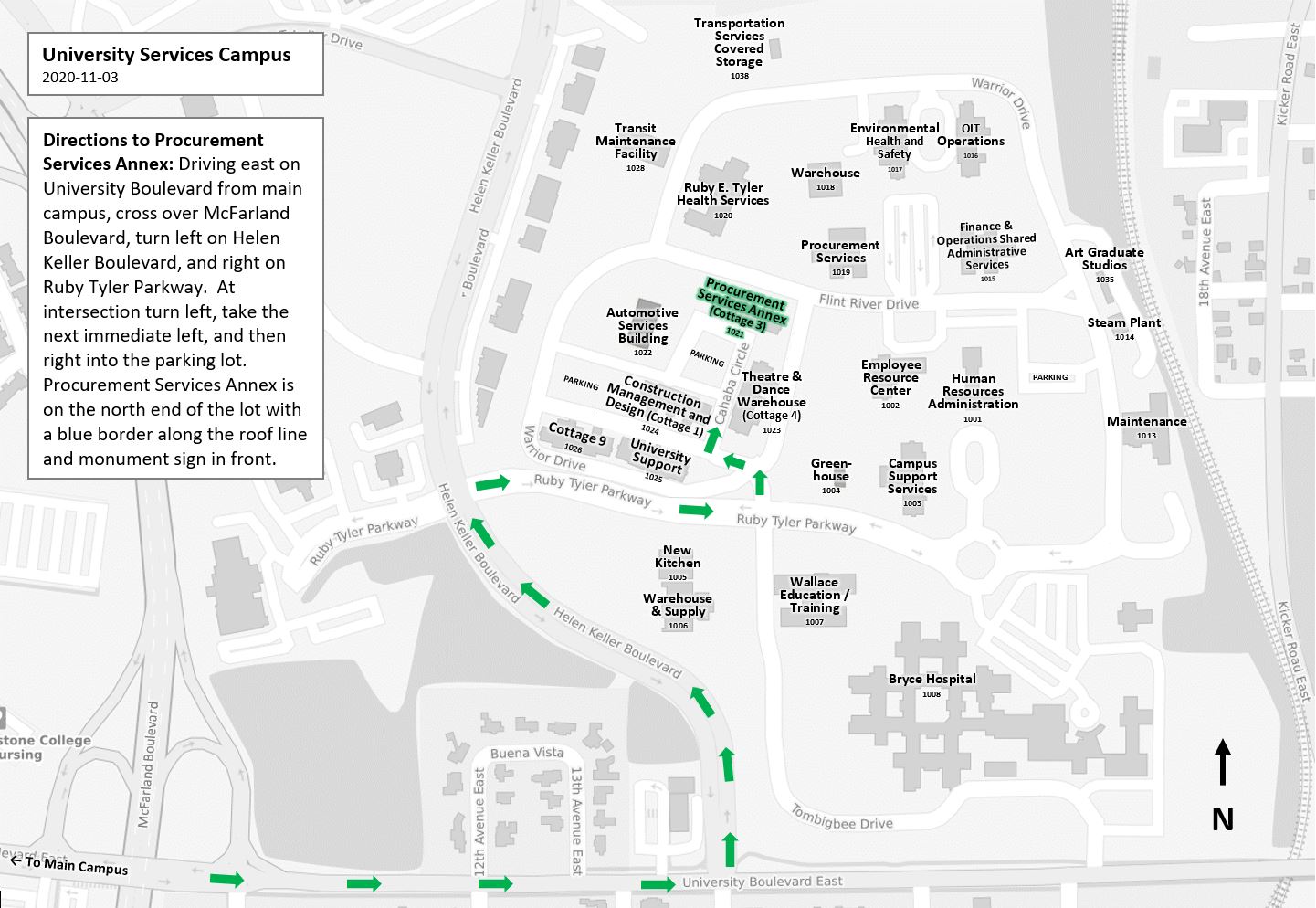 